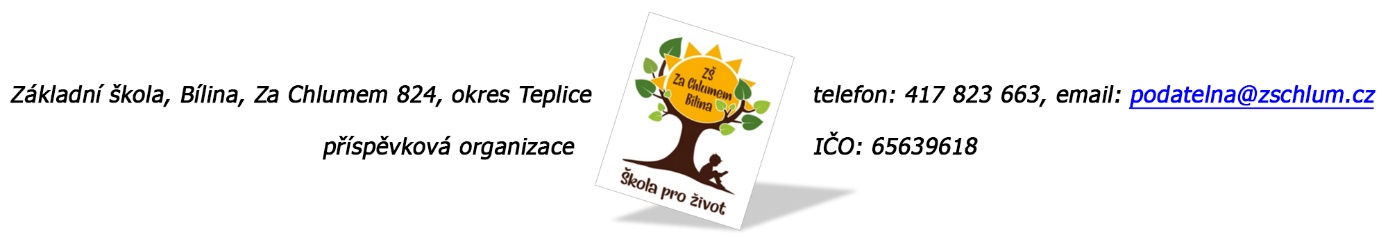 Petr Arpáš s.r.o.Sadová 40418 01 Bílina                                 OBJEDNÁVKA Č. 136/2021Ředitelství školy objednává výměnu dlažby v prostorách ZŠ Bílina, Za Chlumem 824. Veřejná zakázka byla vysoutěžena pod systémovým číslem P21V00000081.Termín ukončení prací: 33 týdenCelková částka včetně DPH činí 550.120,46 Kč.Nedílnou součástí této objednávky je Příloha č. 1 – Smluvní podmínkyŽádáme, abyste při vystavení faktury uvedli všechny náležitosti uvedené v zákoně č. 89/2012 Sb. Občanský zákoník, § 11 zákona č. 563/1991 Sb., zákon o účetnictví a § 28 zákona č. 235/2004 Sb., zákon o DPH.Fakturu zašlete na adresu: Základní škola Bílina, Za Chlumem 824, okres Teplice, příspěvková organizace.Tato objednávka bude v plném rozsahu uveřejněna dle zákona č. 340/2015 Sb., o registru smluv a nabývá účinnosti dnem, kdy ZŠ Za Chlumem 824, Bílina uveřejní objednávku v informačním systému registru smluv na Portále veřejné správy.V Bílině dne: 25. 5. 2021……………………………………….                         ……25. 5. 2021…………                     …………………………………Příkazce operace:                                        Oprávněná osoba za                              Správce rozpočtu:Mgr. Barbora Schneiderová,                             dodavatele                                        Fojtíková Andreaředitelka školy                                                 (datum a podpis)Bankovní spojení: ČS, a.s. Bílinačíslo účtu: 1060441339/0800tel.: 417 823 663 e-mail: fojtikova@zschlum.czPříloha č. 1 k objednávce č. 136/2021 – smluvní podmínkyPředmětem objednávky je provedení díla – výměna dlažby na ZŠ Za Chlumem 824, BílinaZhotovitel se zavazuje provést dílo v souladu se zájmy objednatele a s potřebnou péčí a v ujednaném čase. Zhotovitel je vázán příkazy objednatele ohledně způsobu provádění díla.Objednatel má právo kontrolovat provádění díla a požadovat po zhotoviteli prokázání skutečného stavu provádění díla kdykoli v průběhu trvání této objednávky.Součástí ceny jsou veškeré práce, které v zadávací dokumentaci nejsou výslovně uvedeny a zhotovitel jakožto odborník o nich vědět měl nebo mohl vědět.O předání a převzetí díla bude sepsán předávací protokol. Podepsáním předávacího protokolu se má dílo za předané. Lhůty provádění budou prodlouženy:jestliže překážky v provádění díla zavinil objednateljestliže přerušení prací bylo zaviněno vyšší mocí, nebo jinými okolnostmi nezaviněnými zhotovitelemProtokol o převzetí díla musí obsahovat výslovné prohlášení objednatele o tom, že dílo nebo část přebírá a dále musí obsahovat prohlášení zhotovitele, že dílo je úplné a nemá vady bránící užití díla k zamýšlenému účelu.Zhotovitel přebírá záruku na stavební práce 24 měsíců od řádného splnění předmětu zakázky, která počíná běžet dnem předání a převzetí díla písemným protokolem.Zhotovitel odpovídá za to, že jeho činnost je poskytována v souladu s obecně závaznými právními předpisy, technickými normami, s odbornou péčí a se zájmy objednatele.Pokud bude dílo vykazovat vady a nedodělky bránící užívání díla, dílo nebude objednatelem převzato, a dílo bude hrazeno až po odstranění vad a nedodělků.Objednatel je oprávněn odstoupit od objednávky, poruší-li zhotovitel svou povinnost, poruší-li svou povinnost dílo dokončit a předat. V tomto případě se obě strany dohodli, že zhotovitel nemá vůči objednatele nárok na úhradu nákladů a ani za dílčí provedené práce jím provedené do doručení odstoupení.Objednatel může od objednávky odstoupit, pokud proti zhotoviteli bylo zahájeno insolvenční řízení podle zákona č. 182/2006 Sb., anebo zhotovitel vstoupí do likvidace.Za den odstoupení od objednávky se považuje den, kdy bylo písemné oznámení o odstoupení oprávněné smluvní strany doručeno druhé smluvní straně.Zhotovitel není oprávněn bez souhlasu objednatele postoupit žádná svá práva z této objednávky třetí osobě.Změny a doplňky k této objednávce lze sjednat pouze formou písemných dodatků podepsaných oběma smluvními stranami a po vzájemné dohodě.Smluvní strany prohlašují, že skutečnosti uvedené v této objednávce/dodatku nepovažují za obchodní tajemství a udělují souhlas k jejich zpřístupnění ve smyslu zákona č. 106/1999 Sb., o svobodném přístupu k informacím.V Bílině dne: 25. 5. 2021Oprávněná osoba za objednatele:Mgr. Barbora Schneiderová, ředitelka školy                                        …………………………………………………Podpis oprávněné osoby za zhotovitele:                                               ………..25. 5. 2021…………………….                                                                                                                                 (datum a podpis)